ALLEGATO N. 1 - CONVENZIONE SUL TIROCINIO PER L’ACCESSO ALLA PROFESSIONE NOTARILE IN CONCOMITANZA CON L’ULTIMO ANNO DEL CORSO DI LAUREA MAGISTRALE IN GIURISPRUDENZAALLEGATO N. 1 - CONVENZIONE SUL TIROCINIO PER L’ACCESSO ALLA PROFESSIONE NOTARILE IN CONCOMITANZA CON L’ULTIMO ANNO DEL CORSO DI LAUREA MAGISTRALE IN GIURISPRUDENZAALLEGATO N. 1 - CONVENZIONE SUL TIROCINIO PER L’ACCESSO ALLA PROFESSIONE NOTARILE IN CONCOMITANZA CON L’ULTIMO ANNO DEL CORSO DI LAUREA MAGISTRALE IN GIURISPRUDENZAALLEGATO N. 1 - CONVENZIONE SUL TIROCINIO PER L’ACCESSO ALLA PROFESSIONE NOTARILE IN CONCOMITANZA CON L’ULTIMO ANNO DEL CORSO DI LAUREA MAGISTRALE IN GIURISPRUDENZAALLEGATO N. 1 - CONVENZIONE SUL TIROCINIO PER L’ACCESSO ALLA PROFESSIONE NOTARILE IN CONCOMITANZA CON L’ULTIMO ANNO DEL CORSO DI LAUREA MAGISTRALE IN GIURISPRUDENZAALLEGATO N. 1 - CONVENZIONE SUL TIROCINIO PER L’ACCESSO ALLA PROFESSIONE NOTARILE IN CONCOMITANZA CON L’ULTIMO ANNO DEL CORSO DI LAUREA MAGISTRALE IN GIURISPRUDENZAALLEGATO N. 1 - CONVENZIONE SUL TIROCINIO PER L’ACCESSO ALLA PROFESSIONE NOTARILE IN CONCOMITANZA CON L’ULTIMO ANNO DEL CORSO DI LAUREA MAGISTRALE IN GIURISPRUDENZAALLEGATO N. 1 - CONVENZIONE SUL TIROCINIO PER L’ACCESSO ALLA PROFESSIONE NOTARILE IN CONCOMITANZA CON L’ULTIMO ANNO DEL CORSO DI LAUREA MAGISTRALE IN GIURISPRUDENZA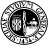                        UNIVERSITA’ DEGLI STUDI DI CATANIA                         UNIVERSITA’ DEGLI STUDI DI CATANIA                         UNIVERSITA’ DEGLI STUDI DI CATANIA                         UNIVERSITA’ DEGLI STUDI DI CATANIA                         UNIVERSITA’ DEGLI STUDI DI CATANIA                         UNIVERSITA’ DEGLI STUDI DI CATANIA                         DIPARTIMENTO DI GIURISPRUDENZA
                     Ufficio della Didattica e dei Servizi agli studenti                       DIPARTIMENTO DI GIURISPRUDENZA
                     Ufficio della Didattica e dei Servizi agli studenti                       DIPARTIMENTO DI GIURISPRUDENZA
                     Ufficio della Didattica e dei Servizi agli studenti                       DIPARTIMENTO DI GIURISPRUDENZA
                     Ufficio della Didattica e dei Servizi agli studenti                       DIPARTIMENTO DI GIURISPRUDENZA
                     Ufficio della Didattica e dei Servizi agli studenti                       DIPARTIMENTO DI GIURISPRUDENZA
                     Ufficio della Didattica e dei Servizi agli studenti            PROGETTO FORMATIVO TIROCINIO ANTICIPATO            PROGETTO FORMATIVO TIROCINIO ANTICIPATO            PROGETTO FORMATIVO TIROCINIO ANTICIPATO            PROGETTO FORMATIVO TIROCINIO ANTICIPATO            PROGETTO FORMATIVO TIROCINIO ANTICIPATO_________RIFERIMENTO CONVENZIONE N. 36164 RIFERIMENTO CONVENZIONE N. 36164 RIFERIMENTO CONVENZIONE N. 36164 DEL15/03/2018 Nominativo del tirocinante:Nominativo del tirocinante:Nominativo del tirocinante:Nato a: il:Residente in:Residente in:Via:n:Cod. Fisc.:tel.E-mail:E-mail: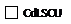 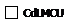 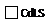 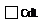 in:in:in:- matricola N.:- matricola N.: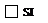 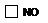 Soggetto ospitante:Soggetto ospitante:numero dipendenti:n. tirocini in corso:Sede del tirocinio (stabilimento   reparto   ufficio)Sede del tirocinio (stabilimento   reparto   ufficio)Sede del tirocinio (stabilimento   reparto   ufficio)Sede del tirocinio (stabilimento   reparto   ufficio)Sede del tirocinio (stabilimento   reparto   ufficio)Sede del tirocinio (stabilimento   reparto   ufficio)Sede del tirocinio (stabilimento   reparto   ufficio)Sede del tirocinio (stabilimento   reparto   ufficio)Indirizzo:Telefono:Orario di svolgimento del tirocinio dalle ore :                               Orario di svolgimento del tirocinio dalle ore :                               Orario di svolgimento del tirocinio dalle ore :                               alle ore:Ore sett. previste:Tempi di accesso ai locali aziendali                     (indicare i giorni):Tempi di accesso ai locali aziendali                     (indicare i giorni):Tempi di accesso ai locali aziendali                     (indicare i giorni):Tempi di accesso ai locali aziendali                     (indicare i giorni):Periodo di tirocinio n.  mesi:Periodo di tirocinio n.  mesi:Periodo di tirocinio n.  mesi:dalalTutor didattico:Tutor didattico:Tutor ProfessionistaTutor Professionistaemail:Responsabile Servizio di Prevenzione e protezione:     NON PREVISTOResponsabile Servizio di Prevenzione e protezione:     NON PREVISTOResponsabile Servizio di Prevenzione e protezione:     NON PREVISTOResponsabile Servizio di Prevenzione e protezione:     NON PREVISTOMedico competente: NON PREVISTOMedico competente: NON PREVISTOPolizze assicurative: Polizza RCT/O: proroga polizza n. 061 0000 1234, Compagnia assicurativa QBE Europe SA/NV Rappresentanza Generale per l’Italia, con effetto dalle ore 24:00 del 31.01.2021 e scadenza alle ore 24:00 del 31.03.2021;Infortuni: polizza emittenda, compagnia Allianz S.p.A., con effetto dalle ore 24:00 del 31.01.2021 (durata anni due)Polizze assicurative: Polizza RCT/O: proroga polizza n. 061 0000 1234, Compagnia assicurativa QBE Europe SA/NV Rappresentanza Generale per l’Italia, con effetto dalle ore 24:00 del 31.01.2021 e scadenza alle ore 24:00 del 31.03.2021;Infortuni: polizza emittenda, compagnia Allianz S.p.A., con effetto dalle ore 24:00 del 31.01.2021 (durata anni due)Polizze assicurative: Polizza RCT/O: proroga polizza n. 061 0000 1234, Compagnia assicurativa QBE Europe SA/NV Rappresentanza Generale per l’Italia, con effetto dalle ore 24:00 del 31.01.2021 e scadenza alle ore 24:00 del 31.03.2021;Infortuni: polizza emittenda, compagnia Allianz S.p.A., con effetto dalle ore 24:00 del 31.01.2021 (durata anni due)Polizze assicurative: Polizza RCT/O: proroga polizza n. 061 0000 1234, Compagnia assicurativa QBE Europe SA/NV Rappresentanza Generale per l’Italia, con effetto dalle ore 24:00 del 31.01.2021 e scadenza alle ore 24:00 del 31.03.2021;Infortuni: polizza emittenda, compagnia Allianz S.p.A., con effetto dalle ore 24:00 del 31.01.2021 (durata anni due)Polizze assicurative: Polizza RCT/O: proroga polizza n. 061 0000 1234, Compagnia assicurativa QBE Europe SA/NV Rappresentanza Generale per l’Italia, con effetto dalle ore 24:00 del 31.01.2021 e scadenza alle ore 24:00 del 31.03.2021;Infortuni: polizza emittenda, compagnia Allianz S.p.A., con effetto dalle ore 24:00 del 31.01.2021 (durata anni due)Polizze assicurative: Polizza RCT/O: proroga polizza n. 061 0000 1234, Compagnia assicurativa QBE Europe SA/NV Rappresentanza Generale per l’Italia, con effetto dalle ore 24:00 del 31.01.2021 e scadenza alle ore 24:00 del 31.03.2021;Infortuni: polizza emittenda, compagnia Allianz S.p.A., con effetto dalle ore 24:00 del 31.01.2021 (durata anni due)Polizze assicurative: Polizza RCT/O: proroga polizza n. 061 0000 1234, Compagnia assicurativa QBE Europe SA/NV Rappresentanza Generale per l’Italia, con effetto dalle ore 24:00 del 31.01.2021 e scadenza alle ore 24:00 del 31.03.2021;Infortuni: polizza emittenda, compagnia Allianz S.p.A., con effetto dalle ore 24:00 del 31.01.2021 (durata anni due)Polizze assicurative: Polizza RCT/O: proroga polizza n. 061 0000 1234, Compagnia assicurativa QBE Europe SA/NV Rappresentanza Generale per l’Italia, con effetto dalle ore 24:00 del 31.01.2021 e scadenza alle ore 24:00 del 31.03.2021;Infortuni: polizza emittenda, compagnia Allianz S.p.A., con effetto dalle ore 24:00 del 31.01.2021 (durata anni due)Obiettivi e modalità di svolgimento dei tirocinioObiettivi e modalità di svolgimento dei tirocinioObiettivi e modalità di svolgimento dei tirocinioObiettivi e modalità di svolgimento dei tirocinioObiettivi e modalità di svolgimento dei tirocinioObiettivi e modalità di svolgimento dei tirocinioObiettivi e modalità di svolgimento dei tirocinioObiettivi e modalità di svolgimento dei tirocinioa) Tecnico professionali:a) Tecnico professionali:a) Tecnico professionali:a) Tecnico professionali:b) Trasversali:b) Trasversali:b) Trasversali:b) Trasversali:c) Di base:c) Di base:c) Di base:c) Di base:d) Modalità di valutazione iniziale, in itinere e finali:d) Modalità di valutazione iniziale, in itinere e finali:e) Modalità della tutorship interna e esterna:e) Modalità della tutorship interna e esterna:f) Attività:f) Attività:f) Attività:f) Attività:g) Esperienze formative collaterali:g) Esperienze formative collaterali:g) Esperienze formative collaterali:g) Esperienze formative collaterali: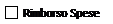 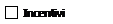 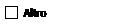 Obblighi del tirocinante:Obblighi del tirocinante:Obblighi del tirocinante:Obblighi del tirocinante:Obblighi del tirocinante:Obblighi del tirocinante:Obblighi del tirocinante:Obblighi del tirocinante:-svolgere le attività previste dal progetto formativo;-svolgere le attività previste dal progetto formativo;-svolgere le attività previste dal progetto formativo;-svolgere le attività previste dal progetto formativo;-svolgere le attività previste dal progetto formativo;-svolgere le attività previste dal progetto formativo;-svolgere le attività previste dal progetto formativo;-svolgere le attività previste dal progetto formativo;-seguire le indicazioni dei tutor e fare riferimento ad essi per qualsiasi esigenza di tipo organizzativo od altre evenienze;-seguire le indicazioni dei tutor e fare riferimento ad essi per qualsiasi esigenza di tipo organizzativo od altre evenienze;-seguire le indicazioni dei tutor e fare riferimento ad essi per qualsiasi esigenza di tipo organizzativo od altre evenienze;-seguire le indicazioni dei tutor e fare riferimento ad essi per qualsiasi esigenza di tipo organizzativo od altre evenienze;-seguire le indicazioni dei tutor e fare riferimento ad essi per qualsiasi esigenza di tipo organizzativo od altre evenienze;-seguire le indicazioni dei tutor e fare riferimento ad essi per qualsiasi esigenza di tipo organizzativo od altre evenienze;-seguire le indicazioni dei tutor e fare riferimento ad essi per qualsiasi esigenza di tipo organizzativo od altre evenienze;-seguire le indicazioni dei tutor e fare riferimento ad essi per qualsiasi esigenza di tipo organizzativo od altre evenienze;-rispettare gli obblighi di riservatezza circa i processi produttivi o altre notizie relative all'azienda di cui venga a conoscenza, sia durante che dopo lo svolgimento del tirocinio;-rispettare gli obblighi di riservatezza circa i processi produttivi o altre notizie relative all'azienda di cui venga a conoscenza, sia durante che dopo lo svolgimento del tirocinio;-rispettare gli obblighi di riservatezza circa i processi produttivi o altre notizie relative all'azienda di cui venga a conoscenza, sia durante che dopo lo svolgimento del tirocinio;-rispettare gli obblighi di riservatezza circa i processi produttivi o altre notizie relative all'azienda di cui venga a conoscenza, sia durante che dopo lo svolgimento del tirocinio;-rispettare gli obblighi di riservatezza circa i processi produttivi o altre notizie relative all'azienda di cui venga a conoscenza, sia durante che dopo lo svolgimento del tirocinio;-rispettare gli obblighi di riservatezza circa i processi produttivi o altre notizie relative all'azienda di cui venga a conoscenza, sia durante che dopo lo svolgimento del tirocinio;-rispettare gli obblighi di riservatezza circa i processi produttivi o altre notizie relative all'azienda di cui venga a conoscenza, sia durante che dopo lo svolgimento del tirocinio;-rispettare gli obblighi di riservatezza circa i processi produttivi o altre notizie relative all'azienda di cui venga a conoscenza, sia durante che dopo lo svolgimento del tirocinio;-rispettare i regolamenti aziendali e le norme di igiene, sicurezza e salute sui luoghi di lavoro.-rispettare i regolamenti aziendali e le norme di igiene, sicurezza e salute sui luoghi di lavoro.-rispettare i regolamenti aziendali e le norme di igiene, sicurezza e salute sui luoghi di lavoro.-rispettare i regolamenti aziendali e le norme di igiene, sicurezza e salute sui luoghi di lavoro.-rispettare i regolamenti aziendali e le norme di igiene, sicurezza e salute sui luoghi di lavoro.-rispettare i regolamenti aziendali e le norme di igiene, sicurezza e salute sui luoghi di lavoro.-rispettare i regolamenti aziendali e le norme di igiene, sicurezza e salute sui luoghi di lavoro.-rispettare i regolamenti aziendali e le norme di igiene, sicurezza e salute sui luoghi di lavoro.Consenso al trattamento dei dati personali del tirocinante da parte del soggetto ospitante, in applicazione al D.Lgs. n.196 del 30/06/2003 e successive modifiche ed integrazioni.Consenso al trattamento dei dati personali del tirocinante da parte del soggetto ospitante, in applicazione al D.Lgs. n.196 del 30/06/2003 e successive modifiche ed integrazioni.Consenso al trattamento dei dati personali del tirocinante da parte del soggetto ospitante, in applicazione al D.Lgs. n.196 del 30/06/2003 e successive modifiche ed integrazioni.Consenso al trattamento dei dati personali del tirocinante da parte del soggetto ospitante, in applicazione al D.Lgs. n.196 del 30/06/2003 e successive modifiche ed integrazioni.Consenso al trattamento dei dati personali del tirocinante da parte del soggetto ospitante, in applicazione al D.Lgs. n.196 del 30/06/2003 e successive modifiche ed integrazioni.Consenso al trattamento dei dati personali del tirocinante da parte del soggetto ospitante, in applicazione al D.Lgs. n.196 del 30/06/2003 e successive modifiche ed integrazioni.Consenso al trattamento dei dati personali del tirocinante da parte del soggetto ospitante, in applicazione al D.Lgs. n.196 del 30/06/2003 e successive modifiche ed integrazioni.Consenso al trattamento dei dati personali del tirocinante da parte del soggetto ospitante, in applicazione al D.Lgs. n.196 del 30/06/2003 e successive modifiche ed integrazioni.FIRMA PER PRESA VISIONE ED ACCETTAZIONE DEL TIROCINANTE:FIRMA PER PRESA VISIONE ED ACCETTAZIONE DEL TIROCINANTE:FIRMA PER PRESA VISIONE ED ACCETTAZIONE DEL TIROCINANTE:FIRMA PER PRESA VISIONE ED ACCETTAZIONE DEL TIROCINANTE:FIRMA PER PRESA VISIONE ED ACCETTAZIONE DEL TIROCINANTE:FIRMA PER PRESA VISIONE ED ACCETTAZIONE DEL TIROCINANTE:FIRMA PER PRESA VISIONE ED ACCETTAZIONE DEL TIROCINANTE:FIRMA PER PRESA VISIONE ED ACCETTAZIONE DEL TIROCINANTE:FIRMA TUTOR ACCADEMICO:FIRMA TUTOR ACCADEMICO:FIRMA TUTOR ACCADEMICO:FIRMA TUTOR ACCADEMICO:FIRMA TUTOR ACCADEMICO:FIRMA TUTOR ACCADEMICO:FIRMA TUTOR ACCADEMICO:FIRMA TUTOR ACCADEMICO:FIRMA PROFESSIONISTA:FIRMA PROFESSIONISTA:FIRMA PROFESSIONISTA:FIRMA PROFESSIONISTA:FIRMA PROFESSIONISTA:FIRMA PROFESSIONISTA:FIRMA PROFESSIONISTA:FIRMA PROFESSIONISTA:CONSIGLIO NOTARILE DEI DISTRETTI RIUNITI DI CATANIA E DI CALTAGIRONECONSIGLIO NOTARILE DEI DISTRETTI RIUNITI DI CATANIA E DI CALTAGIRONECONSIGLIO NOTARILE DEI DISTRETTI RIUNITI DI CATANIA E DI CALTAGIRONECONSIGLIO NOTARILE DEI DISTRETTI RIUNITI DI CATANIA E DI CALTAGIRONEDIPARTIMENTO DI GIURISPRUDENZADIPARTIMENTO DI GIURISPRUDENZACONSIGLIO NOTARILE DEI DISTRETTI RIUNITI DI CATANIA E DI CALTAGIRONECONSIGLIO NOTARILE DEI DISTRETTI RIUNITI DI CATANIA E DI CALTAGIRONECONSIGLIO NOTARILE DEI DISTRETTI RIUNITI DI CATANIA E DI CALTAGIRONECONSIGLIO NOTARILE DEI DISTRETTI RIUNITI DI CATANIA E DI CALTAGIRONEDIPARTIMENTO DI GIURISPRUDENZADIPARTIMENTO DI GIURISPRUDENZAIL PRESIDENTE IL PRESIDENTE IL PRESIDENTE IL PRESIDENTE IL DIRETTOREIL DIRETTORE